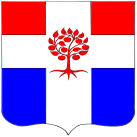 Администрация муниципального образования Плодовское сельское поселениемуниципального образования Приозерский  муниципальный район Ленинградской областиП О С Т А Н О В Л Е Н И Еот 23 января 2017   года                           № 01Руководствуясь приказом Министерства строительства и жилищно-коммунального хозяйства Российской Федерации от 22 декабря 2016г. № 1003/пр «О нормативе стоимости одного квадратного метра общей площади жилого помещения по Российской Федерации на первое полугодие 2017 года и показателях средней рыночной стоимости одного квадратного метра общей площади жилого помещения по субъектам Российской Федерации на I квартал 2017 года», Методическими рекомендациями по определению норматива стоимости одного квадратного метра общей площади жилья в муниципальных образованиях Ленинградской области и стоимости одного квадратного метра общей площади жилья в сельской местности Ленинградской области, утвержденными распоряжением Комитета по строительству Ленинградской области от 04 декабря 2015 года № 552 «О мерах по обеспечению осуществления полномочий комитета по строительству Ленинградской области по расчету размера субсидий и социальных выплат, предоставленных за счет средств областного бюджета Ленинградской области в рамках реализации на территории Ленинградской области федеральных целевых программ и государственных программ Ленинградской области», Уставом муниципального образования Плодовское сельское поселение, администрация муниципального образования Плодовское сельское поселение ПОСТАНОВЛЯЕТ: 1. Утвердить на первый квартал 2017 года норматив стоимости одного квадратного метра общей площади жилья на территории муниципального образования Плодовское сельское поселение, применяемый в рамках реализации подпрограммы «Обеспечение жильем молодых семей» федеральной целевой программы «Жилище» на 2015-2020 годы,  подпрограмм «Жилье для молодежи» и «Поддержка граждан, нуждающихся в улучшении жилищных условий, на основе принципов ипотечного кредитования в Ленинградской области» государственной программы Ленинградской области «Обеспечение качественным жильем граждан на территории Ленинградской области, в размере 42 006 рублей 00 копеек (исходные данные приведены в приложении).3. Довести до сведения населения, проживающего на территории муниципального образования Плодовское сельское поселение, настоящее постановление путём его опубликования в средствах массовой информации.4. Настоящее постановление вступает в силу с даты его официального опубликования.5. Контроль за исполнением постановления оставляю за собой.Глава администрации 				                                                 Л. А. ШвиридС приложением можно ознакомиться на сайте: www.plodovskoe.spblenobl.ru.Об утверждении норматива  стоимости одного квадратного метра общей площади жилья на первый квартал 2017 года на территории муниципального образования Плодовское сельское поселение